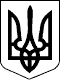 130 СЕСІЯ  ЩАСЛИВЦЕВСЬКОЇ СІЛЬСЬКОЇ РАДИ7 СКЛИКАННЯРІШЕННЯ30.10.2020 р.                                        № 2697с. ЩасливцевеПро затвердження Додаткового Договору до Договору  оренди індивідуально визначеного нерухомого майна комунальної власностіЗ метою забезпечення безперебійної роботи закладів охорони здоров'я на території сільської ради, керуючись, ст. 26 Закону України "Про місцеве самоврядування в Україні", Щасливцевська сільська радаВИРІШИЛА:1. Затвердити Додатковий договір до Договору оренди індивідуально визначеного нерухомого майна, що належить до комунальної власності від 01.02.2018 р. укладеного між Виконавчим комітетом Щасливцевської сільської ради та КОМУНАЛЬНИМ НЕКОМЕРЦІЙНИМ ПІДПРИЄМСТВОМ ГЕНІЧЕСЬКИЙ ЦЕНТР ПЕРВИННОЇ МЕДИКО-САНІТАРНОЇ ДОПОМОГИ ГЕНІЧЕСЬКОЇ РАЙОННОЇ РАДИ ХЕРСОНСЬКОЇ ОБЛАСТІ (ідентифікаційний код юридичної особи 38212647) 23.10.2020 року, продовживши дію основного Договору на той саме строк і на тих саме умовах, які були передбачені цим Договором, щодо оренди індивідуально визначеного нерухомого комунального майна, що належить територіальній громаді сіл Щасливцеве, Генічеська Гірка, селища Приозерне - Будівлі амбулаторії, загальною площею 64,1 м2, розташованої по вул. Миру (колишня Леніна), 23 в с. Щасливцеве Генічеського району Херсонської області.2. Контроль за виконанням цього рішення покласти на постійну комісію Щасливцевської сільської ради з питань бюджету та управління комунальною власністю.Сільський голова                                                           В. ПЛОХУШКО